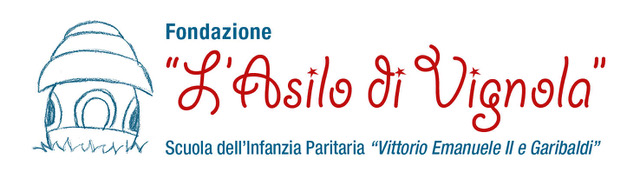 Calendario scolastico per l’anno 2023/2024Inizio lezioni                                           06/09/2023Termine lezioni                                       30/06/2024Vacanze Natale                                       dal 24/12/2023 al 07/01/2024 (compresi)	       Vacanze Pasqua                                      dal 28/03/2024 al 02/04/2024 (compresi)Sospensione lezioni                                 TUTTI I SABATI E LE DOMENICHE    							         13 Ottobre 2023                                                                                                                         	1 e 2 Novembre 2023  									                                                                     8 Dicembre 2023                                                                        25 e 26 Aprile 2024							2 Giugno 2024                                                       	 orario solo antimeridiano (8:15/13:00) nelle giornate:6 settembre 2023 28 giugno 2024